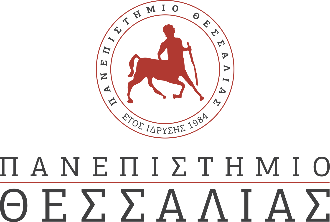 ΣΧΟΛΗ ΑΝΘΡΩΠΙΣΤΙΚΩΝ ΚΑΙ ΚΟΙΝΩΝΙΚΩΝ ΕΠΙΣΤΗΜΩΝΠΑΙΔΑΓΩΓΙΚΟ ΤΜΗΜΑ ΠΡΟΣΧΟΛΙΚΗΣ ΕΚΠΑΙΔΕΥΣΗΣΠΡΟΓΡΑΜΜΑ ΜΕΤΑΠΤΥΧΙΑΚΩΝ ΣΠΟΥΔΩΝΕπιστήμες της Αγωγής: Δημιουργικά περιβάλλοντα μάθησης και παιχνίδιΠΡΟΚΗΡΥΞΗΤο Παιδαγωγικό Τμήμα Προσχολικής Εκπαίδευσης του Πανεπιστημίου Θεσσαλίας προκηρύσσει την εισαγωγή υποψηφίων για το ακαδημαϊκό έτος 2020-21 στο  Πρόγραμμα Μεταπτυχιακών Σπουδών (ΠΜΣ) με τίτλο «Επιστήμες της Αγωγής: Δημιουργικά περιβάλλοντα μάθησης και παιχνίδι». Μαθαίνουμε για το παιχνίδι. Μαθαίνουμε με το παιχνίδι. Διερευνούμε τους τρόπους με τους οποίους το παιχνίδι ζει και μπορεί να ζει μέσα σε επιστημονικές και καλλιτεχνικές πρακτικές. Αναζητούμε το νόημα των εννοιών 'δημιουργική διδασκαλία' και 'δημιουργική μάθηση', και τις εξετάζουμε κριτικά, μέσα από διαφορετικές σκοπιές. Το πρόγραμμα «Επιστήμες της Αγωγής: Δημιουργικά περιβάλλοντα μάθησης και παιχνίδι» αξιοποιεί σύγχρονες τάσεις και προβληματισμούς που αναπτύσσει η παιδαγωγική επιστήμη, καθώς και τα πορίσματα επιστημονικών ερευνών αιχμής από συναφή πεδία, αποσκοπώντας στη μεταπτυχιακή εξειδίκευση των φοιτητών και φοιτητριών στη θεωρία και πράξη της βιωματικής μάθησης σε δημιουργικά εκπαιδευτικά περιβάλλοντα. Πυρήνας του ΠΜΣ είναι η εμβάθυνση στις παιδαγωγικές, ψυχολογικές και κοινωνιολογικές διαστάσεις της δημιουργικής μάθησης και των εκπαιδευτικών πτυχών του παιχνιδιού. Το πρόγραμμα έχει σχεδιαστεί με στόχο την πολύπλευρη, διεπιστημονική προσέγγιση του παιδαγωγικού παιχνιδιού και της δημιουργικής μάθησης, με τη συμβολή μελών ΔΕΠ του Παιδαγωγικού Τμήματος Προσχολικής Εκπαίδευσης του Πανεπιστημίου Θεσσαλίας αλλά και σημαντικών προσκεκλημένων συνεργατών. Τα μαθήματα, τα σεμινάρια και η εκπόνηση διπλωματικής εργασίας παρέχουν υψηλού επιπέδου θεωρητικές γνώσεις, αλλά και τη βιωματική εμπειρία της δημιουργικής σχέσης με μια σειρά αντικείμενα των τεχνών και των επιστημών. Οι φοιτητές και οι φοιτήτριες θα είναι σε θέση να αξιοποιούν τη βιωματική μάθηση ως διδακτική πρακτική και να αναπτύσσουν σύγχρονα, δημιουργικά περιβάλλοντα μάθησης στην τυπική, μη τυπική και άτυπη εκπαίδευση. Ταυτόχρονα, δίνεται βαρύτητα στην ανάπτυξη ενός στέρεου ερευνητικού προφίλ μέσα από τη συμμετοχή σε ερευνητικές διαδικασίες με στόχο να αποκτήσουν οι φοιτήτριες και οι φοιτητές σημαντικά εφόδια, χρήσιμα για την περαιτέρω εξέλιξή τους στον ακαδημαϊκό χώρο. Με τον παρεχόμενο τίτλο σπουδών κατοχυρώνεται παιδαγωγική επάρκεια.Η ελάχιστη χρονική διάρκεια για την απόκτηση του Διπλώματος Μεταπτυχιακών Σπουδών (ΔΜΣ) ορίζεται σε τέσσερα (4) ακαδημαϊκά εξάμηνα (τρία διδακτικά εξάμηνα και ένα εξάμηνο για την εκπόνηση της διπλωματικής εργασίας). Τα μαθήματα πραγματοποιούνται μία εργάσιμη ημέρα την εβδομάδα (απογευματινές ώρες) και η παρακολούθησή τους είναι υποχρεωτική (συνήθως Τρίτη ή Τετάρτη, ανάλογα με το εξάμηνο σπουδών). Επιπλέον, σε κάθε εξάμηνο φοίτησης, οι φοιτητές/ριες υποχρεούνται να παρακολουθήσουν ένα σεμινάριο που πραγματοποιείται Σαββατοκύριακο.  Η επιλογή των υποψηφίων γίνεται με κριτήρια και αντίστοιχα ποσοστά αξιολόγησης: α) γραπτή εξέταση σε θεματικό πεδίο σχετικό με το περιεχόμενο του ΠΜΣ (40%) β) φάκελος υποψηφιότητας (30%)  γ) προσωπική συνέντευξη (30%). Όσοι υποψήφιοι καταθέσουν αποδεικτικά γνώσης της αγγλικής γλώσσας τουλάχιστον σε επίπεδο Γ1 μπορούν να προχωρήσουν απευθείας στην διαδικασία εισαγωγής με κατάθεση φακέλου, γραπτή εξέταση και προσωπική συνέντευξη, χωρίς εξέταση στην αγγλική γλώσσα. Οι υπόλοιποι υποψήφιοι υποχρεούνται να δώσουν γραπτές εξετάσεις προκειμένου να κατοχυρώσουν την απαιτούμενη γνώση της αγγλικής γλώσσας. Οι εξετάσεις του μαθήματος των Αγγλικών, καθώς και η γραπτή εξέταση στο σχετικό με το αντικείμενο του ΠΜΣ θεματικό πεδίο,  θα πραγματοποιηθούν στις αρχές Σεπτεμβρίου, σε ημερομηνία και ώρα που θα ανακοινωθεί μετά την ολοκλήρωση της υποβολής φακέλων. Οι υποψήφιοι που θα επιτύχουν στις εξετάσεις γλώσσας μπορούν να προχωρήσουν στην διαδικασία εισαγωγής.Το ΠΜΣ «Επιστήμες της Αγωγής: Δημιουργικά περιβάλλοντα μάθησης και παιχνίδι» προκηρύσσεται κάθε δύο χρόνια και η φοίτηση είναι δωρεάν. Ο φάκελος δικαιολογητικών είναι υποχρεωτικά ψηφιακός και θα πρέπει να αποσταλεί σε μέσο αποθήκευσης (cd ή dvd) με συστημένη εμπρόθεσμη επιστολή, στη Γραμματεία του ΠΤΠΕ (Γραμματεία Παιδαγωγικού Τμήματος Προσχολικής Εκπαίδευσης, Ισόγειο Νέου Κτηρίου παραλιακού συγκροτήματος, Πανεπιστήμιο Θεσσαλίας, Αργοναυτών & Φιλελλήνων, 38221, Βόλος. Για περισσότερες πληροφορίες μπορείτε να καλείτε στο τηλέφωνο 24210-74861 καθημερινά (11:00 - 13:00) ή να επισκεφτείτε την ιστοσελίδα : http://www.ece.uth.gr/main/el/content/2912-eisagogi-sto-pms (email: pms.ptpe@ece.uth.gr)( Υπεύθυνη: κ. Μαρία Ρήνου). Η προθεσμία υποβολής του φακέλου υποψηφιότητας (Αίτηση και Δικαιολογητικά) ορίζεται έως τις 31/7/2020.Βόλος 10 Μαΐου 2020 Εκ μέρους της  επιτροπής ΠΜΣΟ Αναπληρωτής Διευθυντής Κ.  Μάγος